МУНИЦИПАЛЬНОЕ БЮДЖЕТНОЕ ДОШКОЛЬНОЕ ОБРАЗОВАТЕЛЬНОЕ УЧРЕЖДЕНИЕ ДЕТСКИЙ САД «УЛЫБКА» Г.ВОЛГОДОНСКАОтчет о проведении обучающей игры-викторины  «Мчатся по зимней дороге автомобили…»  в рамках профилактического мероприятия « Безопасные зимние дороги», в подготовительной группе компенсирующей направленности для детей с нарушением речи №14 «Колокольчики»Провели воспитатели: Степанько Н.А., высшаяквалификационная категория,Юдина С.М., высшая квалификационная категорияг.Волгодонск, 2023      В рамках проведения профилактического мероприятия « Безопасные зимние дороги», с целью профилактики чрезвычайных происшествий с несовершеннолетними и безопасности жизнедеятельности человека, в подготовительной группе компенсирующей направленности для детей с нарушением речи №14 «Колокольчики» проведена обучающая игра-викторина «Мчатся по зимней дороге автомобили…» по правилам безопасности в зимний период.Цель: формирование у детей сознательного отношения к вопросам личной и общественной безопасности, практических навыков и умений поведения в экстремальных ситуациях в зимний период .Задачи: - обобщить и систематизировать знания о правилах безопасного поведения в зимний период;-выработать навыки сознательного отношения к соблюдению правил безопасного поведения зимой на улице;-развивать способности у детей к предвидению возможной опасности;- развивать у детей логическое мышление, внимание , сообразительность. умение рассуждать, делать выводы;-совершенствовать навыки общения: умение договариваться, налаживать диалогическое общение в совместной игре.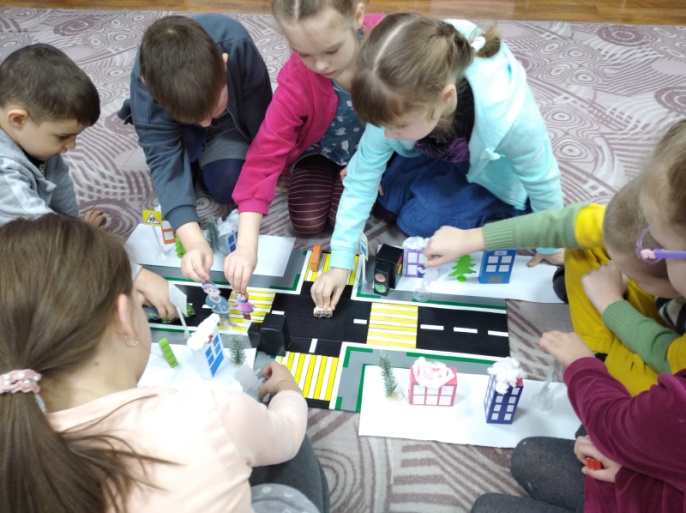 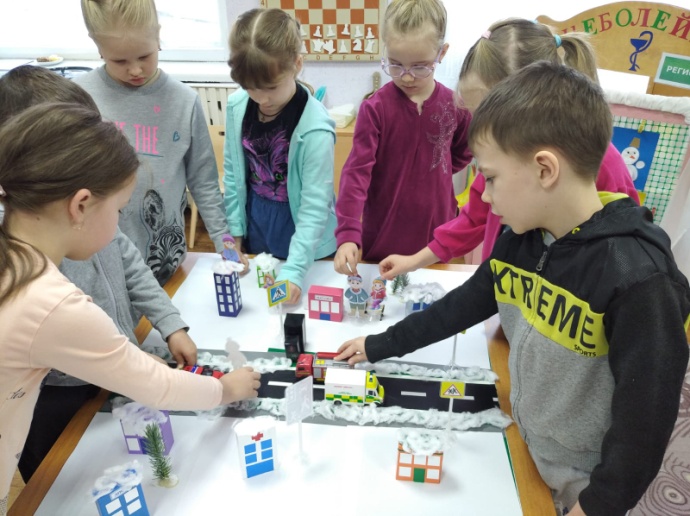 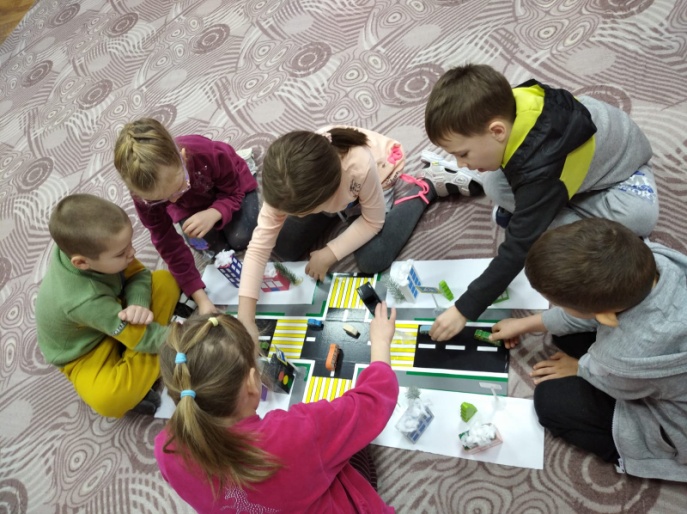 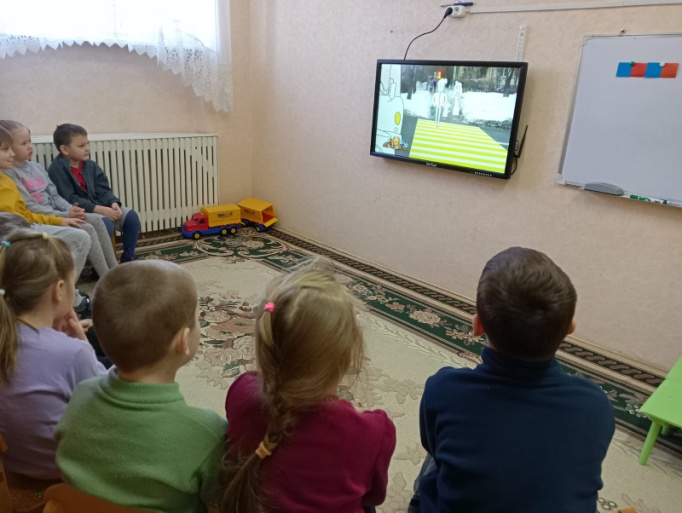 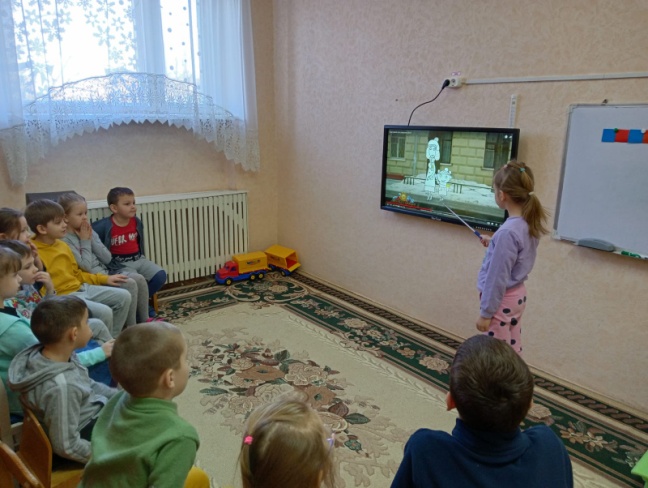 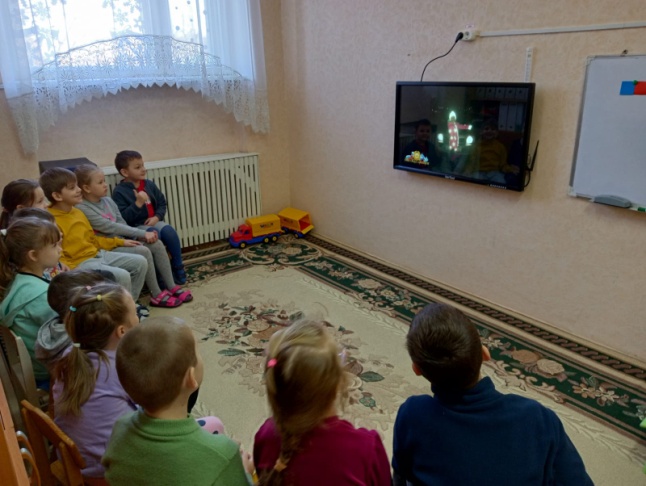 